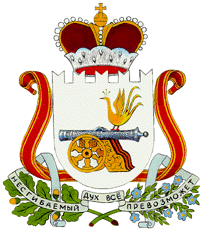 СОВЕТ ДЕПУТАТОВ  БОЛТУТИНСКОГО СЕЛЬСКОГО ПОСЕЛЕНИЯ ГЛИНКОВСКОГО  РАЙОНА СМОЛЕНСКОЙ ОБЛАСТИ Р Е Ш Е Н И Еот  "19" апреля 2021 г.                                                     № 16О внесении изменений в решение Советадепутатов Болтутинского сельского поселения Глинковского района Смоленской области от  26.11.2019 г. № 51 «О налоге на имущество физических лиц на территории Болтутинского сельского поселения Глинковского района Смоленской области».В целях приведения нормативного правового акта в соответствие с действующим законодательством Российской Федерации, Совет депутатов Болтутинского сельского поселения Глинковского района Смоленской области.РЕШИЛ:1.Внести в решение Совета депутатов Болтутинского сельского поселения Глинковского района Смоленской области от  26.11.2019 г. № 51 «О налоге на имущество физических лиц на территории Болтутинского сельского поселения Глинковского района Смоленской области» (в редакции решения от 14.02.2020 г. № 1) следующие изменения:1.1. подпункт 2 пункта 3 решения «Установить налоговые ставки по налогу в следующих размерах» изложить в новой редакции: «2) 0,8 процентов в отношении объектов налогообложения, включенных в перечень, определяемый в соответствии с пунктом 7 статьи 378.2 Налогового кодекса Российской Федерации, в отношении объектов налогообложения, предусмотренных абзацем   вторым пункта 10 статьи 378.2 Налогового кодекса Российской Федерации».1.2. подпункт 4 пункта 3 решения «Установить налоговые ставки по налогу в следующих размерах» изложить в новой редакции:«4) 2,0 процента в отношении объектов налогообложения, кадастровая стоимость каждого из которых превышает 300 миллионов рублей.»2.Настоящее решение подлежит официальному опубликованию в газете «Глинковский вестник».3.Решение вступает в силу с момента опубликования и распространяет свои действия на правоотношения с 1 января 2021 года.Глава муниципального образованияБолтутинского  сельского поселения		Глинковского района Смоленской области                                 О.П.Антипова